О внесении изменений в бюджетный прогноз сельского поселения Енгалышевский сельсовет муниципального района Чишминский район Республики Башкортостан на долгосрочный период до 2025 года, утвержденный постановлением сельского поселения Енгалышевский сельсовет муниципального района Чишминский район Республики Башкортостан от 11 сентября 2019 года № 102В соответствии с абзацем 2 пункта 2 и пунктом 9 Порядка разработки и утверждения бюджетного прогноза сельского поселения Енгалышевский сельсовет муниципального района Чишминский район Республики Башкортостан на долгосрочный период, утвержденного постановлением Администрация сельского поселения Енгалышевский сельсовет муниципального района  Чишминский район Республики Башкортостан от 11 сентября 2019 года № 102, Администрация сельского поселения Енгалышевский сельсовет муниципального района  Чишминский район Республики БашкортостанПОСТАНОВЛЯЕТ:Внести изменения в приложения № 1 и № 2 к бюджетному прогнозу сельского поселения Енгалышевский сельсовет муниципального района Чишминский район Республики Башкортостан на долгосрочный период до 2025 года, утвержденного  постановлением Администрация сельского поселения Енгалышевский сельсовет муниципального района  Чишминский район Республики Башкортостан от  2019 года №102, и изложить в новой редакции согласно приложениям № 1 и № 2 к настоящему постановлению.Контроль за исполнением настоящего Постановления оставляю за собой.Глава сельского поселения                                                 Ф.Г. Бадретдинов        		    Баш[ортостан Республика]ыШишм^ районыМУНИЦИПАЛЬ РАЙОН советЫныЕНГАЛЫШ ауыл советыауыл биЛ^м^ехакимите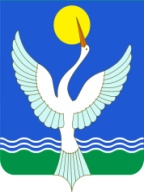 администрацияСЕЛЬСКОГО ПОСЕЛЕНИЯЕнгалышевский сельсоветМУНИЦИПАЛЬНОГО РАЙОНАЧишминскИЙ районРеспублики Башкортостан[АРАР16 ноябрь 2020 й.№ 59 ПОСТАНОВЛЕНИЕ16 ноября 2020 г.Приложение №1к постановлению Администрации сельского поселения Енгалышевский сельсовет от 16 ноября  2020 г. № 59Приложение №1Приложение №1к постановлению Администрации сельского поселения Енгалышевский сельсовет от 16 ноября  2020 г. № 59Приложение №1Приложение №1к постановлению Администрации сельского поселения Енгалышевский сельсовет от 16 ноября  2020 г. № 59Приложение №1Приложение №1к постановлению Администрации сельского поселения Енгалышевский сельсовет от 16 ноября  2020 г. № 59Приложение №1Приложение №1к постановлению Администрации сельского поселения Енгалышевский сельсовет от 16 ноября  2020 г. № 59Приложение №1Приложение №1к постановлению Администрации сельского поселения Енгалышевский сельсовет от 16 ноября  2020 г. № 59Приложение №1к бюджетному прогнозусельского поселения Енгалышевский сельсоветк бюджетному прогнозусельского поселения Енгалышевский сельсоветк бюджетному прогнозусельского поселения Енгалышевский сельсоветк бюджетному прогнозусельского поселения Енгалышевский сельсоветк бюджетному прогнозусельского поселения Енгалышевский сельсоветк бюджетному прогнозусельского поселения Енгалышевский сельсоветмуниципального района Чишминский район муниципального района Чишминский район муниципального района Чишминский район муниципального района Чишминский район муниципального района Чишминский район муниципального района Чишминский район на период до 2025 годана период до 2025 годана период до 2025 годана период до 2025 годана период до 2025 годана период до 2025 годаПрогноз основных характеристик бюджета сельского поселения Енгалышевский сельсовет муниципального района Чишминский район Республики Башкортостан на долгосрочный период до 2025 годаПрогноз основных характеристик бюджета сельского поселения Енгалышевский сельсовет муниципального района Чишминский район Республики Башкортостан на долгосрочный период до 2025 годаПрогноз основных характеристик бюджета сельского поселения Енгалышевский сельсовет муниципального района Чишминский район Республики Башкортостан на долгосрочный период до 2025 годаПрогноз основных характеристик бюджета сельского поселения Енгалышевский сельсовет муниципального района Чишминский район Республики Башкортостан на долгосрочный период до 2025 годаПрогноз основных характеристик бюджета сельского поселения Енгалышевский сельсовет муниципального района Чишминский район Республики Башкортостан на долгосрочный период до 2025 годаПрогноз основных характеристик бюджета сельского поселения Енгалышевский сельсовет муниципального района Чишминский район Республики Башкортостан на долгосрочный период до 2025 годаПрогноз основных характеристик бюджета сельского поселения Енгалышевский сельсовет муниципального района Чишминский район Республики Башкортостан на долгосрочный период до 2025 годаПрогноз основных характеристик бюджета сельского поселения Енгалышевский сельсовет муниципального района Чишминский район Республики Башкортостан на долгосрочный период до 2025 годаПрогноз основных характеристик бюджета сельского поселения Енгалышевский сельсовет муниципального района Чишминский район Республики Башкортостан на долгосрочный период до 2025 годаПрогноз основных характеристик бюджета сельского поселения Енгалышевский сельсовет муниципального района Чишминский район Республики Башкортостан на долгосрочный период до 2025 годаПрогноз основных характеристик бюджета сельского поселения Енгалышевский сельсовет муниципального района Чишминский район Республики Башкортостан на долгосрочный период до 2025 годаПрогноз основных характеристик бюджета сельского поселения Енгалышевский сельсовет муниципального района Чишминский район Республики Башкортостан на долгосрочный период до 2025 годаПрогноз основных характеристик бюджета сельского поселения Енгалышевский сельсовет муниципального района Чишминский район Республики Башкортостан на долгосрочный период до 2025 годаПрогноз основных характеристик бюджета сельского поселения Енгалышевский сельсовет муниципального района Чишминский район Республики Башкортостан на долгосрочный период до 2025 годаПрогноз основных характеристик бюджета сельского поселения Енгалышевский сельсовет муниципального района Чишминский район Республики Башкортостан на долгосрочный период до 2025 годаПрогноз основных характеристик бюджета сельского поселения Енгалышевский сельсовет муниципального района Чишминский район Республики Башкортостан на долгосрочный период до 2025 годаПрогноз основных характеристик бюджета сельского поселения Енгалышевский сельсовет муниципального района Чишминский район Республики Башкортостан на долгосрочный период до 2025 годаПрогноз основных характеристик бюджета сельского поселения Енгалышевский сельсовет муниципального района Чишминский район Республики Башкортостан на долгосрочный период до 2025 годаПрогноз основных характеристик бюджета сельского поселения Енгалышевский сельсовет муниципального района Чишминский район Республики Башкортостан на долгосрочный период до 2025 годаПрогноз основных характеристик бюджета сельского поселения Енгалышевский сельсовет муниципального района Чишминский район Республики Башкортостан на долгосрочный период до 2025 годаПрогноз основных характеристик бюджета сельского поселения Енгалышевский сельсовет муниципального района Чишминский район Республики Башкортостан на долгосрочный период до 2025 годаПрогноз основных характеристик бюджета сельского поселения Енгалышевский сельсовет муниципального района Чишминский район Республики Башкортостан на долгосрочный период до 2025 годатыс. руб.тыс. руб.№Наименование показателяНаименование показателяНаименование показателяНаименование показателяНаименование показателяНаименование показателяНаименование показателяОценка 2020 годОценка 2020 годОценка 2020 год2021 год2021 год2021 год2022 год2022 год2023 год2023 год2024 год2024 год2025 год2025 год1.Доходы бюджета – всегоДоходы бюджета – всегоДоходы бюджета – всегоДоходы бюджета – всегоДоходы бюджета – всегоДоходы бюджета – всегоДоходы бюджета – всего5 792,85 792,85 792,84012,44012,44012,42818,42818,42893,22893,22948,72948,73008,43008,41.в том числе:в том числе:в том числе:в том числе:в том числе:в том числе:в том числе:1.1.- налоговые доходы- налоговые доходы- налоговые доходы- налоговые доходы- налоговые доходы- налоговые доходы- налоговые доходы2198,52198,52198,51982,61982,61982,61988,01988,01991,01991,02032,02032,02072,02072,01.2.- неналоговые доходы- неналоговые доходы- неналоговые доходы- неналоговые доходы- неналоговые доходы- неналоговые доходы- неналоговые доходы207,7207,7207,7222,0222,0222,0222,5222,5223,0223,0224,2224,2225,1225,11.3.- безвозмездные поступления - всего- безвозмездные поступления - всего- безвозмездные поступления - всего- безвозмездные поступления - всего- безвозмездные поступления - всего- безвозмездные поступления - всего- безвозмездные поступления - всего3386,63386,63386,61807,81807,81807,8607,9607,9679,2679,2692,5692,5711,3711,31.3.в том числе:в том числе:в том числе:в том числе:в том числе:в том числе:в том числе:1.3.1.- не имеющих целевого назначения- не имеющих целевого назначения- не имеющих целевого назначения- не имеющих целевого назначения- не имеющих целевого назначения- не имеющих целевого назначения- не имеющих целевого назначения1024,71024,71024,7464,5464,5464,5518,5518,5586,4586,4598,0598,0615,0615,01.3.2.- имеющих целевое назначение- имеющих целевое назначение- имеющих целевое назначение- имеющих целевое назначение- имеющих целевое назначение- имеющих целевое назначение- имеющих целевое назначение2 361,92 361,92 361,91343,31343,31343,389,489,492,892,894,594,596,396,32.Расходы бюджета – всегоРасходы бюджета – всегоРасходы бюджета – всегоРасходы бюджета – всегоРасходы бюджета – всегоРасходы бюджета – всегоРасходы бюджета – всего5 864,65 864,65 864,64 012,44 012,44 012,42 818,42 818,42 893,22 893,22948,72948,73008,43008,42.в том числе:в том числе:в том числе:в том числе:в том числе:в том числе:в том числе:5 864,65 864,65 864,64 012,44 012,44 012,42 818,42 818,42 893,22 893,22948,72948,73008,43008,42.1.За счет средств бюджета не имеющих целевого назначенияЗа счет средств бюджета не имеющих целевого назначенияЗа счет средств бюджета не имеющих целевого назначенияЗа счет средств бюджета не имеющих целевого назначенияЗа счет средств бюджета не имеющих целевого назначенияЗа счет средств бюджета не имеющих целевого назначенияЗа счет средств бюджета не имеющих целевого назначения1 024,71 024,71 024,7464,5464,5464,5518,5518,5586,4586,4598,0598,0615,0615,02.2.За счет средств безвозмездных поступлений имеющих целевое назначениеЗа счет средств безвозмездных поступлений имеющих целевое назначениеЗа счет средств безвозмездных поступлений имеющих целевое назначениеЗа счет средств безвозмездных поступлений имеющих целевое назначениеЗа счет средств безвозмездных поступлений имеющих целевое назначениеЗа счет средств безвозмездных поступлений имеющих целевое назначениеЗа счет средств безвозмездных поступлений имеющих целевое назначение2 417,52 417,52 417,51 343,31 343,31 343,389,489,492,892,894,594,596,396,33.Дефицит (профицит) бюджетаДефицит (профицит) бюджетаДефицит (профицит) бюджетаДефицит (профицит) бюджетаДефицит (профицит) бюджетаДефицит (профицит) бюджетаДефицит (профицит) бюджета     -71,8     -71,8     -71,8                  -                       -                       -                       -                       -                    -                    -                   -                   -                       -                       -     4.Отношение дефицита бюджета к общему годовому объему доходов бюджета без учета объема безвозмездных поступлений (в процентах)Отношение дефицита бюджета к общему годовому объему доходов бюджета без учета объема безвозмездных поступлений (в процентах)Отношение дефицита бюджета к общему годовому объему доходов бюджета без учета объема безвозмездных поступлений (в процентах)Отношение дефицита бюджета к общему годовому объему доходов бюджета без учета объема безвозмездных поступлений (в процентах)Отношение дефицита бюджета к общему годовому объему доходов бюджета без учета объема безвозмездных поступлений (в процентах)Отношение дефицита бюджета к общему годовому объему доходов бюджета без учета объема безвозмездных поступлений (в процентах)Отношение дефицита бюджета к общему годовому объему доходов бюджета без учета объема безвозмездных поступлений (в процентах)5.Источники финансирования дефицита бюджета - всегоИсточники финансирования дефицита бюджета - всегоИсточники финансирования дефицита бюджета - всегоИсточники финансирования дефицита бюджета - всегоИсточники финансирования дефицита бюджета - всегоИсточники финансирования дефицита бюджета - всегоИсточники финансирования дефицита бюджета - всего71,871,871,85.в том числе:в том числе:в том числе:в том числе:в том числе:в том числе:в том числе:71,871,871,85.1.Изменение остатков на счетах по учету средств бюджетаИзменение остатков на счетах по учету средств бюджетаИзменение остатков на счетах по учету средств бюджетаИзменение остатков на счетах по учету средств бюджетаИзменение остатков на счетах по учету средств бюджетаИзменение остатков на счетах по учету средств бюджетаИзменение остатков на счетах по учету средств бюджета71,871,871,86.Объем муниципального долга на 1 января соответствующего финансового годаОбъем муниципального долга на 1 января соответствующего финансового годаОбъем муниципального долга на 1 января соответствующего финансового годаОбъем муниципального долга на 1 января соответствующего финансового годаОбъем муниципального долга на 1 января соответствующего финансового годаОбъем муниципального долга на 1 января соответствующего финансового годаОбъем муниципального долга на 1 января соответствующего финансового года7.Объем муниципальных заимствований в соответствующем финансовом годуОбъем муниципальных заимствований в соответствующем финансовом годуОбъем муниципальных заимствований в соответствующем финансовом годуОбъем муниципальных заимствований в соответствующем финансовом годуОбъем муниципальных заимствований в соответствующем финансовом годуОбъем муниципальных заимствований в соответствующем финансовом годуОбъем муниципальных заимствований в соответствующем финансовом году8.Объем средств, направляемых в соответствующем финансовом году на погашение суммы основного долга по муниципальным заимствованиямОбъем средств, направляемых в соответствующем финансовом году на погашение суммы основного долга по муниципальным заимствованиямОбъем средств, направляемых в соответствующем финансовом году на погашение суммы основного долга по муниципальным заимствованиямОбъем средств, направляемых в соответствующем финансовом году на погашение суммы основного долга по муниципальным заимствованиямОбъем средств, направляемых в соответствующем финансовом году на погашение суммы основного долга по муниципальным заимствованиямОбъем средств, направляемых в соответствующем финансовом году на погашение суммы основного долга по муниципальным заимствованиямОбъем средств, направляемых в соответствующем финансовом году на погашение суммы основного долга по муниципальным заимствованиям9.Объем расходов на обслуживание муниципального долгаОбъем расходов на обслуживание муниципального долгаОбъем расходов на обслуживание муниципального долгаОбъем расходов на обслуживание муниципального долгаОбъем расходов на обслуживание муниципального долгаОбъем расходов на обслуживание муниципального долгаОбъем расходов на обслуживание муниципального долга                      Приложение № 2к постановлению Администрации сельского поселения Енгалышевский сельсовет от 16 ноября 2020 № 59                    Приложение №2                      Приложение № 2к постановлению Администрации сельского поселения Енгалышевский сельсовет от 16 ноября 2020 № 59                    Приложение №2                      Приложение № 2к постановлению Администрации сельского поселения Енгалышевский сельсовет от 16 ноября 2020 № 59                    Приложение №2                      Приложение № 2к постановлению Администрации сельского поселения Енгалышевский сельсовет от 16 ноября 2020 № 59                    Приложение №2                      Приложение № 2к постановлению Администрации сельского поселения Енгалышевский сельсовет от 16 ноября 2020 № 59                    Приложение №2                      Приложение № 2к постановлению Администрации сельского поселения Енгалышевский сельсовет от 16 ноября 2020 № 59                    Приложение №2                      Приложение № 2к постановлению Администрации сельского поселения Енгалышевский сельсовет от 16 ноября 2020 № 59                    Приложение №2                      Приложение № 2к постановлению Администрации сельского поселения Енгалышевский сельсовет от 16 ноября 2020 № 59                    Приложение №2к бюджетному прогнозусельского поселения Енгалышевский сельсоветк бюджетному прогнозусельского поселения Енгалышевский сельсоветк бюджетному прогнозусельского поселения Енгалышевский сельсоветк бюджетному прогнозусельского поселения Енгалышевский сельсоветк бюджетному прогнозусельского поселения Енгалышевский сельсоветк бюджетному прогнозусельского поселения Енгалышевский сельсоветк бюджетному прогнозусельского поселения Енгалышевский сельсоветк бюджетному прогнозусельского поселения Енгалышевский сельсоветмуниципального района Чишминский районмуниципального района Чишминский районмуниципального района Чишминский районмуниципального района Чишминский районмуниципального района Чишминский районмуниципального района Чишминский районмуниципального района Чишминский районмуниципального района Чишминский районна период до 2025 годана период до 2025 годана период до 2025 годана период до 2025 годана период до 2025 годана период до 2025 годана период до 2025 годана период до 2025 годаПоказатели финансового обеспечения муниципальных программ сельского поселения Енгалышевский сельсовет муниципального района Чишминский район Республики Башкортостан на долгосрочный период до 2025 годаПоказатели финансового обеспечения муниципальных программ сельского поселения Енгалышевский сельсовет муниципального района Чишминский район Республики Башкортостан на долгосрочный период до 2025 годаПоказатели финансового обеспечения муниципальных программ сельского поселения Енгалышевский сельсовет муниципального района Чишминский район Республики Башкортостан на долгосрочный период до 2025 годаПоказатели финансового обеспечения муниципальных программ сельского поселения Енгалышевский сельсовет муниципального района Чишминский район Республики Башкортостан на долгосрочный период до 2025 годаПоказатели финансового обеспечения муниципальных программ сельского поселения Енгалышевский сельсовет муниципального района Чишминский район Республики Башкортостан на долгосрочный период до 2025 годаПоказатели финансового обеспечения муниципальных программ сельского поселения Енгалышевский сельсовет муниципального района Чишминский район Республики Башкортостан на долгосрочный период до 2025 годаПоказатели финансового обеспечения муниципальных программ сельского поселения Енгалышевский сельсовет муниципального района Чишминский район Республики Башкортостан на долгосрочный период до 2025 годаПоказатели финансового обеспечения муниципальных программ сельского поселения Енгалышевский сельсовет муниципального района Чишминский район Республики Башкортостан на долгосрочный период до 2025 годаПоказатели финансового обеспечения муниципальных программ сельского поселения Енгалышевский сельсовет муниципального района Чишминский район Республики Башкортостан на долгосрочный период до 2025 годаПоказатели финансового обеспечения муниципальных программ сельского поселения Енгалышевский сельсовет муниципального района Чишминский район Республики Башкортостан на долгосрочный период до 2025 годаПоказатели финансового обеспечения муниципальных программ сельского поселения Енгалышевский сельсовет муниципального района Чишминский район Республики Башкортостан на долгосрочный период до 2025 годаПоказатели финансового обеспечения муниципальных программ сельского поселения Енгалышевский сельсовет муниципального района Чишминский район Республики Башкортостан на долгосрочный период до 2025 годаПоказатели финансового обеспечения муниципальных программ сельского поселения Енгалышевский сельсовет муниципального района Чишминский район Республики Башкортостан на долгосрочный период до 2025 годаПоказатели финансового обеспечения муниципальных программ сельского поселения Енгалышевский сельсовет муниципального района Чишминский район Республики Башкортостан на долгосрочный период до 2025 годаПоказатели финансового обеспечения муниципальных программ сельского поселения Енгалышевский сельсовет муниципального района Чишминский район Республики Башкортостан на долгосрочный период до 2025 годаПоказатели финансового обеспечения муниципальных программ сельского поселения Енгалышевский сельсовет муниципального района Чишминский район Республики Башкортостан на долгосрочный период до 2025 годаПоказатели финансового обеспечения муниципальных программ сельского поселения Енгалышевский сельсовет муниципального района Чишминский район Республики Башкортостан на долгосрочный период до 2025 годаПоказатели финансового обеспечения муниципальных программ сельского поселения Енгалышевский сельсовет муниципального района Чишминский район Республики Башкортостан на долгосрочный период до 2025 годаПоказатели финансового обеспечения муниципальных программ сельского поселения Енгалышевский сельсовет муниципального района Чишминский район Республики Башкортостан на долгосрочный период до 2025 годаПоказатели финансового обеспечения муниципальных программ сельского поселения Енгалышевский сельсовет муниципального района Чишминский район Республики Башкортостан на долгосрочный период до 2025 годаПоказатели финансового обеспечения муниципальных программ сельского поселения Енгалышевский сельсовет муниципального района Чишминский район Республики Башкортостан на долгосрочный период до 2025 годаПоказатели финансового обеспечения муниципальных программ сельского поселения Енгалышевский сельсовет муниципального района Чишминский район Республики Башкортостан на долгосрочный период до 2025 годаПоказатели финансового обеспечения муниципальных программ сельского поселения Енгалышевский сельсовет муниципального района Чишминский район Республики Башкортостан на долгосрочный период до 2025 годатыс. руб.тыс. руб.№Наименование показателяНаименование показателяНаименование показателяНаименование показателяНаименование показателяНаименование показателяНаименование показателяНаименование показателяОценка 2020 годОценка 2020 годОценка 2020 год2021 год2021 год2021 год2022 год2022 год2023 год2023 год2024 год2024 год2025 год2025 год1.Расходы бюджета – всегоРасходы бюджета – всегоРасходы бюджета – всегоРасходы бюджета – всегоРасходы бюджета – всегоРасходы бюджета – всегоРасходы бюджета – всегоРасходы бюджета – всего5 864,65 864,65 864,64 012,44 012,44 012,42 818,42 818,42 893,22 893,22 948,72 948,73 008,43 008,41.в том числе:в том числе:в том числе:в том числе:в том числе:в том числе:в том числе:в том числе:5 864,65 864,65 864,64 012,44 012,44 012,42 818,42 818,42 893,22 893,22 948,72 948,73 008,43 008,41.1.Расходы на реализацию муниципальных программ - всегоРасходы на реализацию муниципальных программ - всегоРасходы на реализацию муниципальных программ - всегоРасходы на реализацию муниципальных программ - всегоРасходы на реализацию муниципальных программ - всегоРасходы на реализацию муниципальных программ - всегоРасходы на реализацию муниципальных программ - всегоРасходы на реализацию муниципальных программ - всего5 864,65 864,65 864,64 012,44 012,44 012,42 751,82 751,82 759,82 759,82 948,72 948,71.1.1.Муниципальная программа "Комплексное развитие территории сельского поселения Енгалышевский сельсовет муниципального района Чишминский район Республики Башкортостан" на 2019-2024 годы, из них:Муниципальная программа "Комплексное развитие территории сельского поселения Енгалышевский сельсовет муниципального района Чишминский район Республики Башкортостан" на 2019-2024 годы, из них:Муниципальная программа "Комплексное развитие территории сельского поселения Енгалышевский сельсовет муниципального района Чишминский район Республики Башкортостан" на 2019-2024 годы, из них:Муниципальная программа "Комплексное развитие территории сельского поселения Енгалышевский сельсовет муниципального района Чишминский район Республики Башкортостан" на 2019-2024 годы, из них:Муниципальная программа "Комплексное развитие территории сельского поселения Енгалышевский сельсовет муниципального района Чишминский район Республики Башкортостан" на 2019-2024 годы, из них:Муниципальная программа "Комплексное развитие территории сельского поселения Енгалышевский сельсовет муниципального района Чишминский район Республики Башкортостан" на 2019-2024 годы, из них:Муниципальная программа "Комплексное развитие территории сельского поселения Енгалышевский сельсовет муниципального района Чишминский район Республики Башкортостан" на 2019-2024 годы, из них:Муниципальная программа "Комплексное развитие территории сельского поселения Енгалышевский сельсовет муниципального района Чишминский район Республики Башкортостан" на 2019-2024 годы, из них:5 864,65 864,65 864,64 012,44 012,44 012,42 751,82 751,82 759,82 759,82 948,72 948,71.1.1.средства федерального бюджетасредства федерального бюджетасредства федерального бюджетасредства федерального бюджетасредства федерального бюджетасредства федерального бюджетасредства федерального бюджетасредства федерального бюджета93,693,693,688,588,588,589,489,492,892,81.1.1.средства бюджета Республики Башкортостансредства бюджета Республики Башкортостансредства бюджета Республики Башкортостансредства бюджета Республики Башкортостансредства бюджета Республики Башкортостансредства бюджета Республики Башкортостансредства бюджета Республики Башкортостансредства бюджета Республики Башкортостан1 331,21 331,21 331,2500,0500,0500,01.1.1.средства местного бюджетасредства местного бюджетасредства местного бюджетасредства местного бюджетасредства местного бюджетасредства местного бюджетасредства местного бюджетасредства местного бюджета4 439,84 439,84 439,83 423,93 423,93 423,92 662,42 662,42 667,02 667,02 948,72 948,71.2.Непрограммные расходы бюджетаНепрограммные расходы бюджетаНепрограммные расходы бюджетаНепрограммные расходы бюджетаНепрограммные расходы бюджетаНепрограммные расходы бюджетаНепрограммные расходы бюджетаНепрограммные расходы бюджета3 008,43 008,41.3.Условно утвержденные расходыУсловно утвержденные расходыУсловно утвержденные расходыУсловно утвержденные расходыУсловно утвержденные расходыУсловно утвержденные расходыУсловно утвержденные расходыУсловно утвержденные расходы66,666,6133,4133,4